Publicado en Ciudad de México el 03/12/2018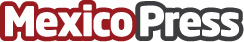 Rastreator, el comparador de Seguros de Auto sin intermediarios, cumple su primer aniversarioRastreator México llegó hace un año al país y en poco tiempo ha logrado cambiar la forma de contratar un seguro de auto pues su cotizador es gratuito, confiable y el usuario adquiere su póliza vehicular de manera directa con la compañía de su elecciónDatos de contacto:Dept. Comunicación y RRPP de Rastreator.mxSOCIALBLACK: Rene Alejandri | Ipuwer Sarabia+52 (55) 44490583Nota de prensa publicada en: https://www.mexicopress.com.mx/rastreator-el-comparador-de-seguros-de-auto_1 Categorías: Automovilismo Marketing Seguros Recursos humanos Ciudad de México Industria Automotriz Innovación Tecnológica http://www.mexicopress.com.mx